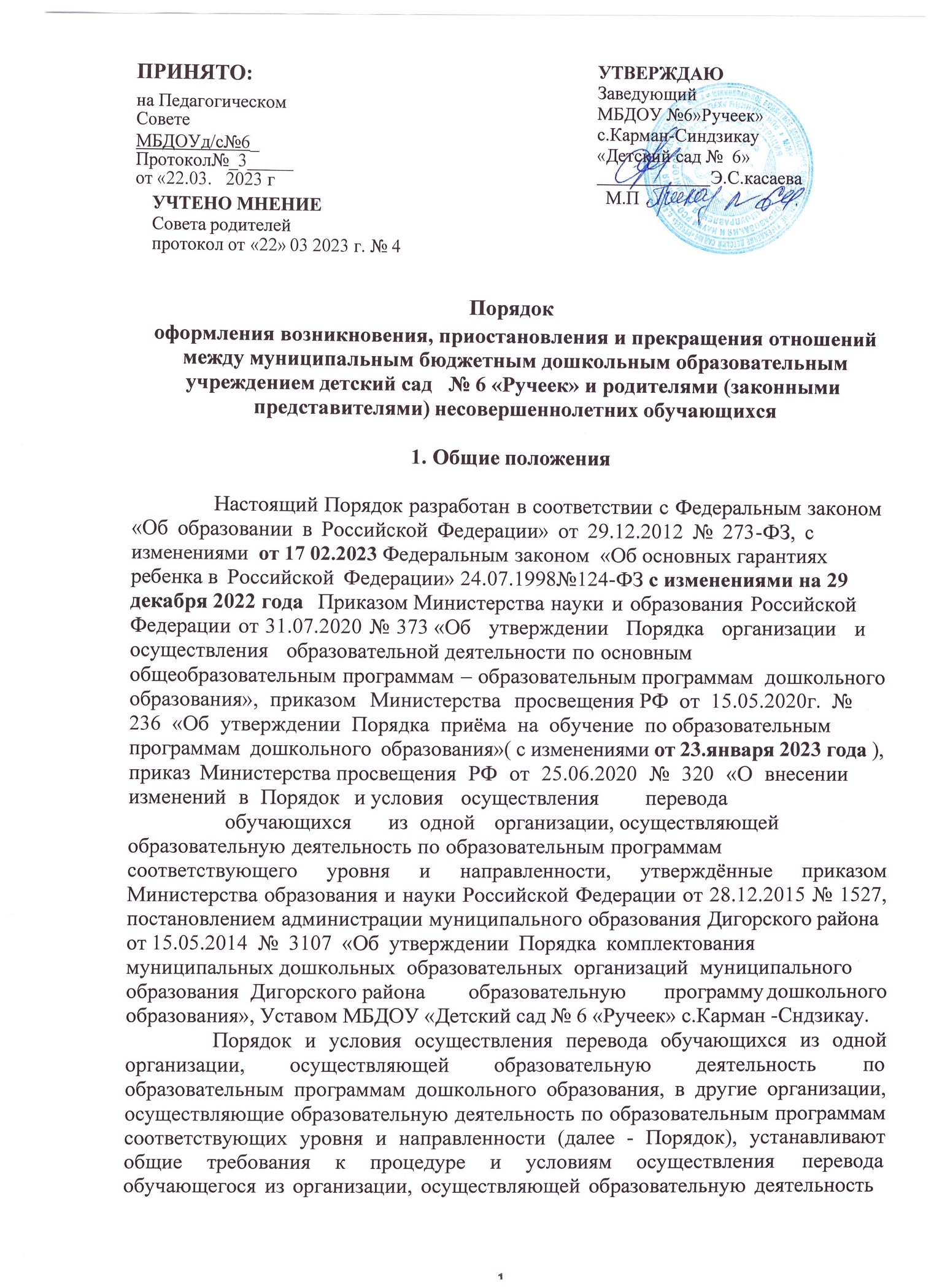 по образовательным программам дошкольного образования, в которой он обучается	(далее	-	исходная	организация),	в	другую	организацию, осуществляющую       образовательную	деятельность       по	образовательным программам соответствующих уровня и направленности (далее - принимающая организация), в следующих случаях:- по инициативе родителей (законных представителей) несовершеннолетнего обучающегося (далее - обучающийся);- в случае прекращения деятельности исходной организации, аннулирования лицензии на осуществление образовательной деятельности (далее - лицензия);- в случае приостановления действия лицензии.Возникновение, приостановление и прекращение образовательных отношений между обучающимся и МБДОУ детский сад № 6» не зависит от периода (времени) учебного года.2. Возникновение образовательных отношенийОснованием возникновения образовательных отношений является приказ заведующего о зачислении лица на обучение в муниципальное бюджетное дошкольное образовательное учреждение детский сад № 6 «Ручеек» (далее – МБДОУ детский сад № 6»).Права	и	обязанности,	предусмотренные	законодательством	об образовании и локальными нормативными актами, возникают у воспитанников с даты, указанной в приказе о приеме на обучение.Прием в образовательную организацию (далее - детский сад № 6 «Ручеек» (на обучение по образовательным программам дошкольного образования осуществляется на общедоступной основе (без вступительных испытаний), в соответствии с Правилами приема.Зачисление в ДОО на обучение в порядке перевода в соответствии с Порядком и основаниями перевода, отчисления, восстановления воспитанников в детский сад № 6 «Ручеек» 	осуществляющего образовательную деятельность по образовательным программам дошкольного образования,     в     другие	организации,     осуществляющие     образовательную деятельность по образовательным программам соответствующего уровня и направленности.Заведующий МБДОУ детский сад № 6 «Ручеек» (знакомит родителей (законных представителей) ребенка с уставом, лицензией на осуществление образовательной деятельности, с образовательной программой и другими	документами,	регламентирующими	деятельность	организации	и осуществление	образовательной	деятельности,     знакомит     с     правилами	и обязанностями воспитанников.23. Приостановление и изменение образовательных отношенийОбразовательные отношения могут быть приостановлены в следующих случаях:- отсутствие ребенка в образовательной организации на основании письменного заявления (согласно приложению № 1) родителя (законного представителя), но не более 75 дней в течении календарного года;- пребывание в условиях карантин;- прохождение длительного санаторно –курортного лечения;- других причин, указанных родителями (законными представителями) в заявлении, не позволяющих воспитаннику посещать МБДОУ детский сад № 6 «Ручеек» (- период закрытия образовательной организации на ремонтные и (или) аварийные работы.Основанием для изменения образовательных отношений являются:- отсутствие ребенка в МБДОУ детский сад № 6 «Ручеек»(-письменное заявление родителя (законного представителя);- период закрытия образовательной организации на ремонтные и (или) аварийные работы - приказ заведующего МБДОУ детский сад № 6 «Ручеек»(на основании распорядительного документа учредителя департамента образования администрации муниципального образования город Краснодар.Права	и	обязанности	обучающегося,	предусмотренные законодательством об образовании и локальными нормативными актами, изменяются с даты заявления, либо с даты издания приказа или с иной указанной в нём даты.4. Прекращениеобразовательных отношенийОбразовательные отношения прекращаются в связи с отчислением обучающихся из МБДОУ детский сад № 6 «Ручеек»по следующим основаниям:- в связи с получением образования (завершением образования);- по инициативе родителей (законных представителей) обучающегося, в том числе	в	случае	перевода	обучающегося	для	продолжения	освоения образовательной программы дошкольного образования в другую организацию, осуществляющую образовательную деятельность;- по обстоятельствам, не зависящим от воли родителей (законных представителей) обучающегося МБДОУ детский сад № 6 «Ручеек»(в том числе, в случае ликвидации образовательной организации.Досрочное прекращение образовательных отношений по инициативе родителей (законных представителей) воспитанника не влечёт за собой3возникновение	каких-либо	дополнительных,	в	том	числе	материальных, обязательств родителей (законных представителей) перед МБДОУ детский сад № 6 «Ручеек»(Отчисление, перевод обучающихся осуществляется в соответствии с «Порядком перевода, отчисления, восстановления обучающихся в МБДОУ детский сад № 6 «Ручеек».Если с родителями с родителями (законными представителями) обучающегося заключён договор об оказании платных образовательных услуг, при досрочном прекращении образовательных отношений такой договор расторгается	на	основание	письменного	заявления	родителя	(законного представителя) с последующим изданием приказа заведующего МБДОУ детский сад № 6 «Ручеек»(об отчислении воспитанника.Права	и	обязанности	обучающегося,	предусмотренные законодательством об образовании и локальными нормативными актами, прекращаются с даты его отчисления.5. Заключительные положенияСрок действия настоящего Порядка не ограничен. Порядок действует до принятия нового.Настоящий порядок вступает в законную силу с момента утверждения его Руководителем организации.Текст настоящего порядка подлежит доведению до сведений родителей (законных представителей) несовершеннолетних воспитанников при зачислении воспитанника в Организацию подлежит размещению на официальном сайте учреждения в сети «Интернет» и информационном стенде Организации.4Приложение № 1 порядку оформления возникновения,приостановления и прекращения отношений между муниципальным бюджетным дошкольным образовательным учреждением  №  6» и родителями(законными представителями) несовершеннолетних обучающихся                                                                            Заведующему МБДОУ                                                                              детский сад № 6 «Ручеек»                                                                               (Э.С.Касаевафамилия,имя, отчествородителя (законного представителя)тел.	ЗАЯВЛЕНИЕПрошуВас сохранить место в группе №	за моим ребенком	(ФИО, дата рождения)в связи с 	(указать причинуотсутствия)	с	20	г. по	20	г.О предоставлении эпид. справки от педиатра детской поликлиники в детский сад предупреждены.«	»	20	г.			/	/ (подпись)                                     (расшифровка)